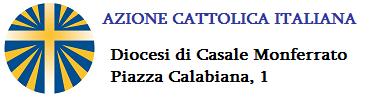 XVI ASSEMBLEA ELETTIVA DIOCESANAUNITI NEL TESTIMONIARE LA LUCEDomenica 19 febbraio 2017, ore 15,00Istituto Sacro Cuore di Gesù – Viale Ottavio Marchino, 131 – Casale M.to (AL)PROGRAMMA Accoglienza e preghieraInsediamento e saluto del Presidente dell’Assemblea elettivaLettura della relazione del Presidente Diocesano uscenteLettura della bozza del documento assembleare diocesanoDibattitoPresentazione e conseguente votazione dei membri del Consiglio Diocesano del prossimo triennioSaluto e relazione dei responsabili delle Delegazioni Nazionale e RegionaleMomento conclusivo di preghiera e mandato alle parrocchieMerenda conviviale in fraternità